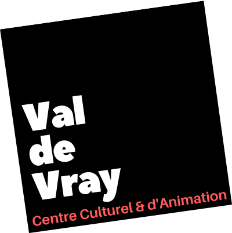 Date de la candidature :Nom : ………………………………………………………  Prénom : …………………………………………………………………………Pseudo : ...................................................................................................................................................Si je suis sélectionné(e), je souhaite utiliser :	mon pseudo :			mon nom			les deuxAdresse :……………………………………………………………………………………………………………………………………………...CP : ……………………………………………………….... Commune : ..........................................................................Tél. : ……………………………………………………….. Email : ...................................................................................Site internet et /ou Page Facebook : .........................................................................................................La participation au présent concours induit l’acceptation du règlement !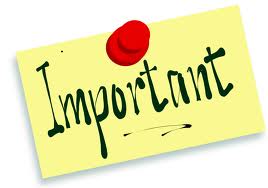 N’oubliez pas de nous transmettre des visuels !Souhaite m’inscrire au concours « Vray Talents » organisé par le Centre Culturel & d’Animation du Val de Vray, le samedi 04 février 2023. □ Je me présente seul(e)				 □ Je me présente en groupe Nombre d’artistes dans le groupe : …………………………………………………………. Nom de l’artiste ou du groupe : ……………………………………………………………….Si groupe, composition du groupe :Merci de joindre à votre inscription : - La fiche de présentation ci-jointe- Une autorisation parentale (obligatoire pour les mineurs) - Un CD, enregistrement de votre prestation ou lien internet, fichier MP3, ….Le dossier de candidature devra être renvoyé avant le vendredi 13 janvier 2023, par mail à accueil@valdevray.fr ou par courrier (possibilité de déposer le dossier à l’accueil) : Centre Culturel du Val de Vray - Rue de l’Eglise - 72650 Saint Saturnin. Soirée « Vray Talents » Fiche de renseignements du candidat1/ Présentation / profil du candidat ou groupe (parcours, expériences etc.) : ……………………………………………………………………………………………………………………………………………………………………………………………………………………………………………………………………………………………………………………………………………………………………………………………………………………………………………………………………………………………………………………………………………………………………………………………………………………………………………………………………………………………………………………………………………………………………………………………………………………………………………………………………………………………………………………………………………………………………………………………………………………………………………………………………………………………………………………………………………………………………………………………………………………………………………………………………………………………………………………………………………………………………………………………………………………………………………………………………………………………………………………………………………………………………………………………………………………………………………………………………………………………………………………………………………………………………………………………………………………………………………………………………………………………………………………………………………………………………………………………………………………………………………………………………………………………………………………………………………………………………………………………………………………………………………………………………………………………………………………………………………………………………………………………………………………………………………………… 2/ Que comptez-vous nous présenter (chanson, chorégraphie, numéro, … ) ?………………………………………………………………………………………………………………………………………………………………………………………………………………………………………………………………………………………………………………………… 3/Quelles sont vos influences artistiques ? ………………………………………………………………………………………………………………………………………………………………………………………………………………………………………………………………………………………………………………………………………………………………………………………………………………………………………………………………………………………………………………………………………………………………………………………………………………………………………………………………………………………………………………………………………………………………………………………………………………… 4/Avez-vous déjà participé à des concerts ou animations ? Si oui, lesquels ? ………………………………………………………………………………………………………………………………………………………………………………………………………………………………………………………………………………………………………………………………………………………………………………………………………………………………………………………………………………………………………………………………………………………………………………………………………………………………………………………………………………………………………………………………………………………………………………………………………………………………………………………………………………………………………………………………………………………………………………………………………………………………………………………………………………………………………………………………………………………………………………………………………………………………………………………………………………………………………… 5/Instruments/matériels que vous comptez utiliser lors de la soirée : …………………………………………………………………………………………………………………………………………………………….…………………………………………………………………………………………………………………………………………………………….…………………………………………………………………………………………………………………………………………………………….……………………………………………………………………………………………………………………………………………………………. Je déclare accepter et avoir pris connaissance du règlement intérieur de la participation à la soirée « Vray Talents 2023 ». Date et signature :NOMPRENOMAGE(INSTRUMENT)